О проведении обследования по определению вида фактического использования зданий (строений, сооружений) и помещений, расположенных на территории Республики Алтай, для целей налогообложенияВ соответствии с пунктом 9 статьи 378.2 Налогового кодекса Российской Федерации и на основании пункта 6 Порядка определения вида фактического использования зданий (строений, сооружений) и помещений, расположенных на территории Республики Алтай, для целей налогообложения, утвержденного постановлением Правительства Республики Алтай от 11 декабря 2019 г. № 346, п р и к а з ы в а ю:1. Провести обследование по определению вида фактического использования зданий (строений, сооружений) и помещений, расположенных на территории Республики Алтай, для целей налогообложения в отношении следующих объектов недвижимости: а) жилой дом, Кош-Агачский район, с. Кош-Агач,                                                     ул. Коммунальная, д. 33, собственник Каранова А.К.;б) здание гостиницы, Кош-Агачский район, с. Кош-Агач, ул. Пограничная, д. 33 а, собственник Нуртазанов Р.Б.;в) жилой дом, г. Горно-Алтайск, ул. Строителей, д. 1/1, собственники Балакин Р.Е., Балакина М.В.;г) закрытый бассейн с сауной, г. Горно-Алтайск, ул. Заречная, д. 73, собственник Лузин Л.Г.;д) жилой дом, Турочакский район, с. Турочак, ул. Телецкая, д. 9, собственник Богданов В.П.;е) жилой дом, Турочакский район, с. Турочак, ул. Советская, д. 1, собственник Вялкова М.В.;ж) баня, Майминский район, с. Озерное, ул. Солнечная, д. 8, собственник Землюков С.В.;з) здание склада, Майминский район, с. Майма, ул. Трудовая, д. 57, собственник Щетинин С.И.;и) овощехранилище, Майминский район, с. Майма, пер. Энергетиков, д. 1 А, собственник Пасечник Д.И.;к) жилой дом, г. Горно-Алтайск, ул. Заречная, д. 75, собственник Шалиев У.И.;л) здание холодного склада № 2, Майминский район, с. Майма,                    ул. Гидростроителей, д. 28, собственник Еряшева Е.А.;м) здание холодного склада № 1, Майминский район, с. Майма,                                  ул. Гидростроителей, д. 28, собственник Еряшева Е.А.;н) сооружение водоема, Майминский район, с. Кызыл-Озек,                                  пер. Родниковый, д. 17, собственники Кардаманов В.И., Кардаманов С.И.;о) незавершенный строительством жилой дом, Майминский район,              с. Майма, пер. Спортивный, д. 9 А, собственник Матвеева М.В.;п) жилой дом, Усть-Канский район, с. Яконур, ул. П.Е. Кудачина, д. 13 В, собственник Айдарова Д.В.;р) баня, Майминский район, п. Алферово, ул. Крестьянская, д. 8, собственник Пичугин М.К.;с) пожарный водоем, Майминский район, с. Майма, ул. Зональная, д. 15 а, собственник Жамхарян Г.А.;т) объект незавершенного строительства, Шебалинский район, с. Шебалино, ул. Дорожников, 22 Б, собственник Адукова Н.В.;у) здание гостиницы, Майминский район, с. Майма, ул. Ленина, 62 А, собственник Булудян А.В.;ф) объект незавершенного строительства, Онгудайский район, с. Ело,                  ул. Чачиякова Табара, д. 21 Б, собственник Самоева К.Р.;х) гостиница, г. Горно-Алтайск, пр. Коммунистический, 68, собственник Марабян С.Х.;ц) здание склада, Чемальский район, с. Чемал, ул. Пчелкина, д. 8, собственник Болычев Д.Ю.;ч) здание дома культуры, Кош-Агачский район, с. Кош-Агач,                               ул. Советская, д. 41, собственник МО «Кош-Агачский район»;ш) здание сауны, Чемальский район, с. Чемал, пер. Катунский, д. 41, собственник Сорочихин Д.Н.;щ) жилой дом, Шебалинский район, с. Черга, ул. Родниковая, д. 3 А, собственник Елясов М.Е.;ы) здание магазина, Усть-Коксинский район, с. Усть-Кокса,                             ул. Мичурина, д. 1 А, собственник Белова М.Г.;э) жилой дом, г. Горно-Алтайск, ул. Ленина, д. 136, собственник Кухаренко И.И.;ю) жилое помещение, г. Горно-Алтайск, ул. Ленина, д. 243, собственник Леоньтевский А.В.2. Назначить лицами, уполномоченными на проведение обследования объектов недвижимости, указанных в пункте 1 настоящего Приказа:Коростелеву Е.А. - специалиста-эксперта отдела по управлению государственной собственностью Республики Алтай Министерства экономического развития Республики Алтай;Комдошеву С.Ы. - главного специалиста 1 разряда отдела по управлению государственной собственностью Республики Алтай Министерства экономического развития Республики Алтай;Титову Е.В. - экономиста ГБУ РА «Центр государственной кадастровой оценки»;Мурсукову Р.Э. – специалиста по анализу рынка недвижимости ГБУ РА «Центр государственной кадастровой оценки».3. К обследованию приступить с 30 мая 2022 года и окончить не позднее 17 июня 2022 года. 4. Отделу по управлению государственной собственностью Республики Алтай Министерства экономического развития Республики Алтай:в течение 5 рабочих дней со дня принятия настоящего Приказа разместить его на официальном сайте Министерства экономического развития Республики Алтай в информационно-телекоммуникационной сети «Интернет»;не позднее 5 рабочих дней до даты начала проведения обследования направить собственникам объектов недвижимости, указанных в пункте 1 настоящего Приказа, уведомление о проведении обследования с приложением копии настоящего Приказа заказным письмом с уведомлением о вручении.Исполняющий обязанности министра     				       В.Н. ЛацковСогласовано:Начальник ОУГС РА                 _____________А.Ю. МайковСпециалист-эксперт отдела правовой и кадровой работы (юрист) ____________ Старикова Е.В.Исп. Мурсукова Регина Эркешевна, ГБУ РА «ЦГКО», отдел по обеспечению управлением и распоряжением государственной собственностью Республики Алтай, специалист по анализу рынка недвижимости, 8 (38822) 4-70-35 gbu.ra-cgko@mail.ru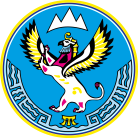 МИНИСТЕРСТВОЭКОНОМИЧЕСКОГО РАЗВИТИЯ РЕСПУБЛИКИ АЛТАЙ(МИНЭКОНОМРАЗВИТИЯ РА)МИНИСТЕРСТВОЭКОНОМИЧЕСКОГО РАЗВИТИЯ РЕСПУБЛИКИ АЛТАЙ(МИНЭКОНОМРАЗВИТИЯ РА)АЛТАЙ РЕСПУБЛИКАНЫНГ ЭКОНОМИКАЛЫК ÖЗӰМИНИ НГ МИНИСТЕРСТВОЗЫ(АР МИНЭКОНОМÖЗӰМИ)АЛТАЙ РЕСПУБЛИКАНЫНГ ЭКОНОМИКАЛЫК ÖЗӰМИНИ НГ МИНИСТЕРСТВОЗЫ(АР МИНЭКОНОМÖЗӰМИ)ПРИКАЗПРИКАЗПРИКАЗjАкаруjАкаруот___ __________20___г. №от___ __________20___г. №от___ __________20___г. №от___ __________20___г. №от___ __________20___г. №от___ __________20___г. №г. Горно-Алтайскг. Горно-Алтайскг. Горно-Алтайскг. Горно-Алтайскг. Горно-Алтайскг. Горно-Алтайск